Curried Lentil Soup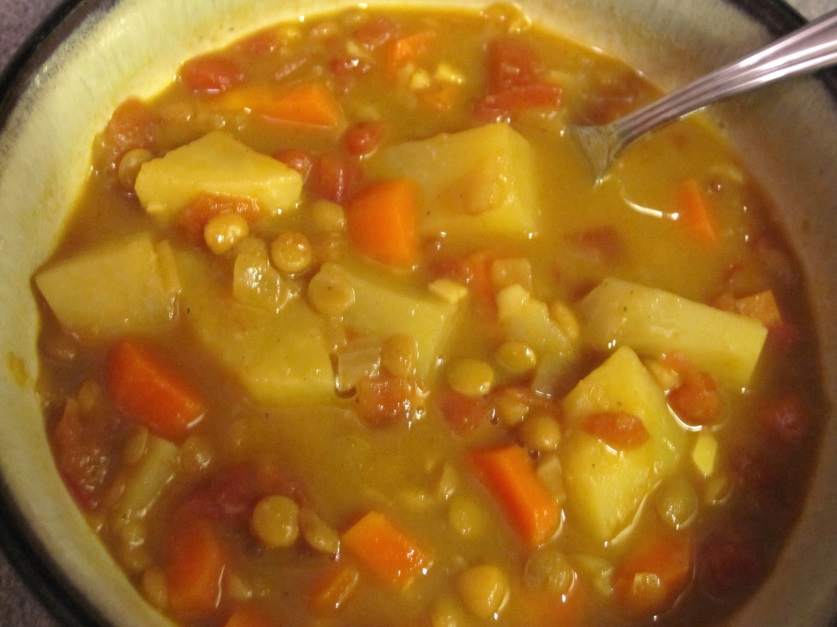 Ingredients: 15 ml		olive oil1/2		medium onion, diced1		clove of garlic, minced2.5 ml	curry powder1/2 		carrot, diced1/2 		celery stalk, diced1/2 		potato, scrubbed and diced60 ml 	dried red lentils, rinsed750 ml 	chicken stock (1-1/2 cubes dissolved in 750 ml boiling water)		salt and pepper to taste15 ml 	fresh cilantro, choppedMethod:1. Add oil to saucepan and heat at medium setting.2.  Add onion. Cook until tender and fragrant, about 4 min. Do not burn.3. Add garlic, coo for 1 min.4.  Stir in carrots, celery, potatoes, lentils and chicken stock. Bring to a boil.5.  Season with salt and pepper. Simmer for 30 min.6.  Serve as is or puree in and electric blender for a smoother texture.7. Sprinkle with fresh cilantro and serve in bowls.